Bayswater Lacrosse Club 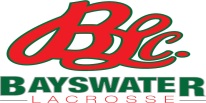 Role Description Job TitleVice PresidentVice PresidentVice PresidentAccountabilityPresidentClub Committee & ExecutivePresidentClub Committee & Executive2-3 hours per week General Description - ObjectivesGeneral Description - ObjectivesGeneral Description - ObjectivesGeneral Description - ObjectivesThe role of the Vice President is to support the President and provide the principle leadership and responsibility for the organisation in the absence of the President.The role of the Vice President is to support the President and provide the principle leadership and responsibility for the organisation in the absence of the President.The role of the Vice President is to support the President and provide the principle leadership and responsibility for the organisation in the absence of the President.The role of the Vice President is to support the President and provide the principle leadership and responsibility for the organisation in the absence of the President.ResponsibilitiesResponsibilitiesResponsibilitiesResponsibilitiesChair Committee meetings if President unavailable ensuring that they are run efficiently and effectivelyAssist the Committee’s on matters of Club governance that relate to BLC structure, role and relationship to any committee members if neededAssist the Presidents to work with the Committee to ensure:The necessary skills are represented on the Committee and that a succession plan is in place to help find new Committee members when requiredGoals and relevant strategic and business plans are developed in order to achieve the goals of the Club.   Work with the Executive to manage the operation of the club when decisions need to be made outside of scheduled meetingsPrepare monthly reports for presentation at Management Committee meetings.Prepare annual report for AGM by second Wednesday in October and email to Club ManagerChair Committee meetings if President unavailable ensuring that they are run efficiently and effectivelyAssist the Committee’s on matters of Club governance that relate to BLC structure, role and relationship to any committee members if neededAssist the Presidents to work with the Committee to ensure:The necessary skills are represented on the Committee and that a succession plan is in place to help find new Committee members when requiredGoals and relevant strategic and business plans are developed in order to achieve the goals of the Club.   Work with the Executive to manage the operation of the club when decisions need to be made outside of scheduled meetingsPrepare monthly reports for presentation at Management Committee meetings.Prepare annual report for AGM by second Wednesday in October and email to Club ManagerChair Committee meetings if President unavailable ensuring that they are run efficiently and effectivelyAssist the Committee’s on matters of Club governance that relate to BLC structure, role and relationship to any committee members if neededAssist the Presidents to work with the Committee to ensure:The necessary skills are represented on the Committee and that a succession plan is in place to help find new Committee members when requiredGoals and relevant strategic and business plans are developed in order to achieve the goals of the Club.   Work with the Executive to manage the operation of the club when decisions need to be made outside of scheduled meetingsPrepare monthly reports for presentation at Management Committee meetings.Prepare annual report for AGM by second Wednesday in October and email to Club ManagerChair Committee meetings if President unavailable ensuring that they are run efficiently and effectivelyAssist the Committee’s on matters of Club governance that relate to BLC structure, role and relationship to any committee members if neededAssist the Presidents to work with the Committee to ensure:The necessary skills are represented on the Committee and that a succession plan is in place to help find new Committee members when requiredGoals and relevant strategic and business plans are developed in order to achieve the goals of the Club.   Work with the Executive to manage the operation of the club when decisions need to be made outside of scheduled meetingsPrepare monthly reports for presentation at Management Committee meetings.Prepare annual report for AGM by second Wednesday in October and email to Club ManagerQualifications - AccreditationsQualifications - AccreditationsQualifications - AccreditationsQualifications - AccreditationsEssential Essential DesirableDesirableReportingReportingReportingReportingProvide a report on any aspect of the portfolio operations to the monthly Committee meeting.Provide a report on any aspect of the portfolio operations to the monthly Committee meeting.Provide a report on any aspect of the portfolio operations to the monthly Committee meeting.Provide a report on any aspect of the portfolio operations to the monthly Committee meeting.RelationshipsRelationshipsRelationshipsRelationshipsReports to the Club Committee.Liaises with the Executive.Liaises with key stakeholders.Reports to the Club Committee.Liaises with the Executive.Liaises with key stakeholders.Reports to the Club Committee.Liaises with the Executive.Liaises with key stakeholders.Reports to the Club Committee.Liaises with the Executive.Liaises with key stakeholders.